Ich kann …den Erwartungswert für verknüpfte Ergebnisse berechnen.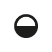 1	Eine Schützin gibt wiederholt 3 Schüsse auf ein Ziel ab. Bei jedem Schuss trifft sie mit der Wahrscheinlichkeit 0,6. Bestimme die durchschnittliche Trefferzahl bei solchen 3er-Serien, wenn die einzelnen Schüsse voneinander unabhängig sind. 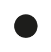 2	In einer Urne befinden sich 4 weiße und 2 schwarze Kugeln. Du ziehst so lange ohne Zurücklegen eine Kugel, bis du eine schwarze Kugel gezogen hast. Bestimme die Anzahl der durchschnittlichen Ziehungen, bis du eine schwarze Kugel gezogen hast. 3	Die Herstellung eines Spielzeuges kostet die Firma 2,05 €. Die Endkontrolle kostet pro Spielzeug weitere 0,23 €. Die Firma entscheidet sich, 5er-Packungen des Spielzeugs für 17,50 € zu verkaufen. Um Geld einzusparen überlegt sich die Firma, auf die Endkontrolle zu verzichten, da nur 5 % der Spielzeuge fehlerhaft sind. Damit der jeweilige Händler eine einfache Handhabe hat, wenn sich defekte Teile in der Box befinden, gewährt die Firma Rabatte. Ist in einer Box 1 Spielzeug fehlerhaft, muss der Händler nur 70 % des Packungspreises bezahlen, bei 2 defekten Spielzeugen 50 % und bei 3 oder mehr defekten Spielzeugen nur noch 10 %. Untersuche, ob der Verzicht der Endkontrolle sich für die Firma lohnt. Ich kann …den Erwartungswert für verknüpfte Ergebnisse berechnen.1	T: TrefferDie durchschnittliche Trefferzahl beträgt 1,8.2	Z: Anzahl der Züge, bis die schwarze Kugel gezogen ist Man muss im Durchschnitt mehr als 2-mal ziehen. 3	Gewinn der Firma mit Endkontrolle: Preis pro Spielzeug:  Kosten der Herstellung pro Spielzeug mit Kontrolle:  Gewinn der Firma pro Spielzeug ohne Endkontrolle: V: fehlerhafte SpielzeugeG*: Gewinn70 % von ;  50 % von ;  10 % von Da    gilt,  erzielt die Firma ohne Endkontrolle mehr Gewinn. Arbeitsbuch StochastikSchritt 6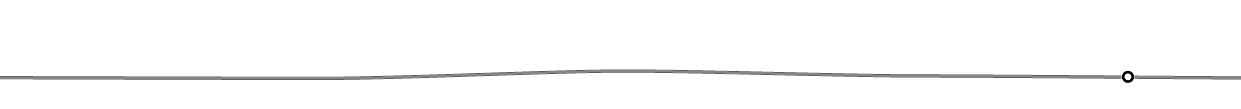 Arbeitsbuch StochastikLösungenti0123zi 12345gi in €0,950,05vi012 in €0,77380,20360,02140,0012